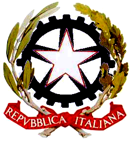 MINISTERO DELL’ ISTRUZIONE E DEL MERITOISTITUTO COMPRENSIVO "CINQUE GIORNATE" VIALE MUGELLO, 5 - 20137 MILANO Tel.0288448734Scuola primaria Viale Mugello, 5-Scuola secondaria di 1° grado Via Cipro, 2 MilanoC.M. MIIC8DX00L – C.F. 80114030150 e-mail MIIC8DX00L@istruzione.it  sito web www.iccinquegiornate.edu.it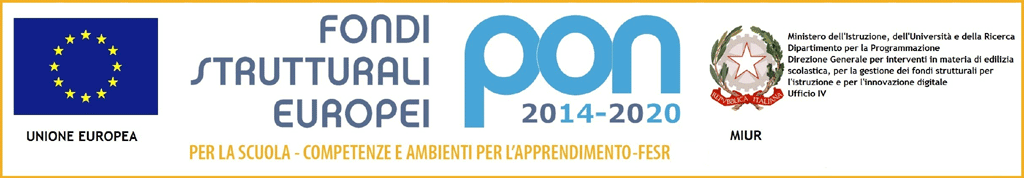 Al Presidente della Commissione Elettoraleistituita presso I.C. Cinque Giornate (MI)Oggetto: dichiarazione di accettazione di candidaturaIl/la sottoscritto/a _________________________________ nato/a il ____________________ a ___________________ prov. ___ incluso/a negli elenchi elettorali per la componente _________________________DICHIARAdi accettare la propria candidatura per l’elezione a rappresentante della componente ________________________ nel Consiglio di Istituto per la lista contrassegnata dal motto:_______________________________________________________________________________________________A tal fine dichiara altresì di non aver accettato la candidatura e di non essere presentatore di nessuna altra lista di candidati della stessa componente e per lo stesso tipo di elezione.Milano, __________________Firma ___________________AUTENTICA DI FIRMAAi sensi dell’art.20 della Legge n. 15 del 4 gennaio 1968 si dichiara autentica la firma sopra estesa. Il suo autore è stato identificato mediante ______________________ rilasciato il ____________________ da _______________________Il Dirigente ScolasticoDott.ssa Clara Atorino  (Firma autografa sostituita a mezzo stampa ex art. 3 c. 2 D.lgs. 39/93)